Bosna i Hercegovina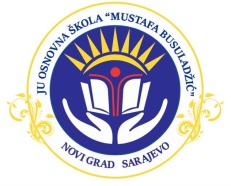 Federacija Bosne i Hercegovine                                               JU Osnovna škola „Mustafa Busuladžić“                                 Kanton Sarajevo                                                                                 Općina Novi Grad Sarajevo     Broj: 01-1-1058/23Sarajevo, 26.09.2023.godineNa osnovu člana 16. stav (4)  Pravilnika o izboru, nadležnostima  i načinu rada školskih  odbora osnovnih škola Kantona Sarajevo („Službene novine Kantona Sarajevo“ broj 35/17) i člana 7. Poslovnika o radu Školskog odbora, predsjednik Školskog odbora upućujeP O Z I Včlanovima Školskog odbora: g-đici Almi Kulić, g-dinu Huseinu Mujkiću i g-dinu Jasminu Šošiću,  kojim se pozivate da prisustvujete 24.sjednici Školskog odbora, koja će se održati u srijedu,  27.09.2023.godine u sa početkom u  15:00 sati . Za ovu  sjednicu Školskog odbora predlažem slijedeći: DNEVNI REDUsvajanje zapisnika sa prethodne sjednice (izvjestilac- sekretar škole);Razmatranje i donošenje Odluke o usvajanju Izvještaja o realizaciji Godišnjeg programa rada škole za 2022/2023 školsku godinu, kao Izvještaj o uspjehu učenika u učenju i vladanju u školskoj 2022/2023 godini( izvjestilac g-din Duran Mrnđić, direktor škole)Razmatranje I donošenjew Odluke o usvajanju Godišnjeg programa rada škole za školsku2023/2024 godinu (izvjestilac g-din Duran Mrnđić, direktor škole) Razmatranje i donošenje Odluke o imenovanju komisije za popis imovine u 2023.godini (izvjestilac g-din Duran Mrnđić, direktor škole);Razmatranje i donošenje Odluke o imenovanju Disciplinske komisije za učenike škole u školskoj 2023/2024 godini (izvjestilac g-din Duran Mrnđić, direktor škole);Razmatranje i donošenje Odluke o imenovanju Komisije za procjenu štete učinjene od strane učenika škole (izvjestilac g-din Duran Mrnđić, direktor škole);Razmatranje I donošenje Odluke o utvrđivanju cjenovnika za izdavanje sportske sale (izvjestilac g-din Duran Mrnđić, direktor škole);Razmatranje I usvajanje Petogodišnjeg programa rada škole po nastavnim predmetima (izvjestilac g-din Duran Mrnđić, direktor škole);Tekuća pitanjaNAPOMENA: Prisustvo na sjednici je obavezno. Ukoliko ste opravdano spriječeni da prisustvujete sjednici, obavezni ste se javiti najkasnije 24 sata prije održavanja sjednice na brojeve telefona škole. 								Predsjednik Školskog odbora							              ____________________								/Sejdo Macić, dipl. ing. el./Dostavljeno:Predsjedniku Školskog odboraČlanovima Školskog odboraDirektoru Škole. 